


Zweite Oldtimerclub Mondseeland Vereinstrophy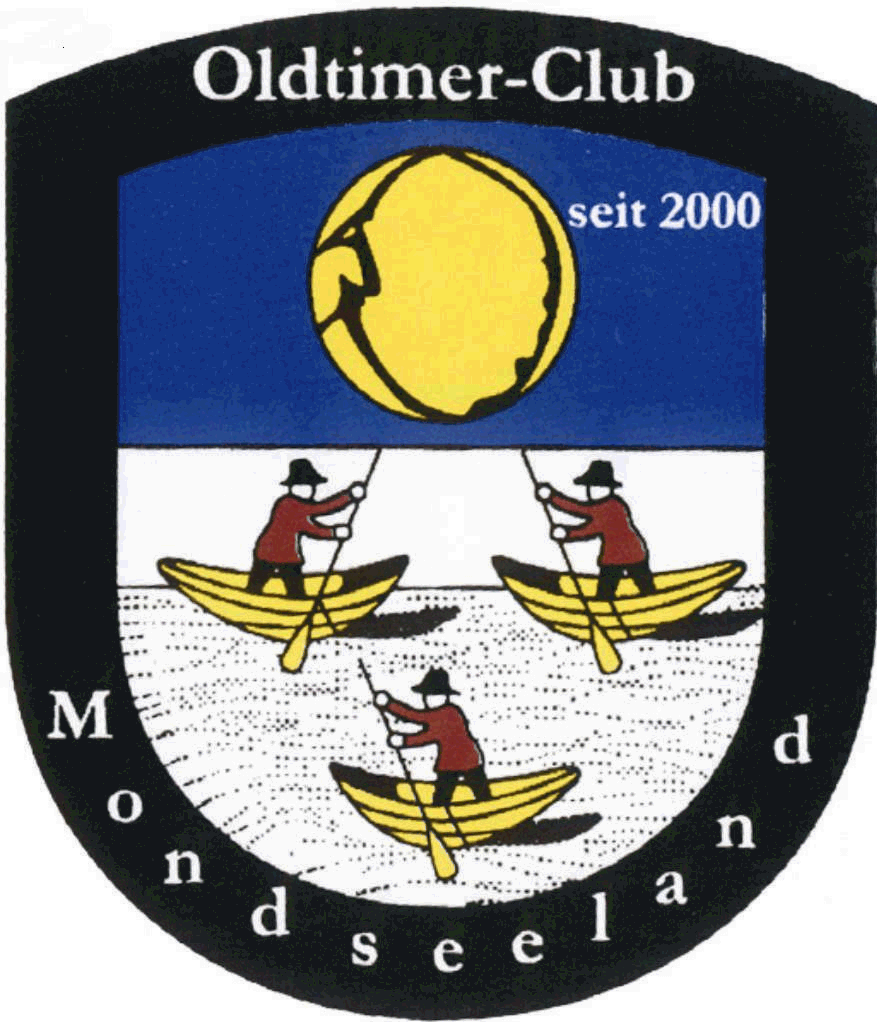 TeilnahmebedingungenOCML Mitglieder (Ausweis)
Keine Teilnahmegebühr
Alle Kraftfahrzeuge ausgenommen Traktoren
Es gilt die StVo
Der Veranstalter übernimmt keine Haftung für etwaige Schäden oder UnfälleMeldeschluss  Mittwoch  29.05. 2019
Nachmeldungen sind möglich bis 1h vor Veranstaltungsbeginn 
die Kosten dafür sind  € 5.-Der Veranstalter